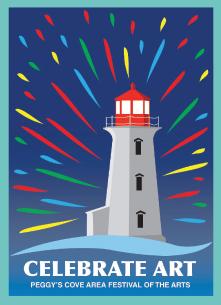 AGENDA Peggy’s Cove Area Festival of the ArtsAnnual General MeetingOctober 14, 2020 at 7:00 p.m.Shining Waters Marine, 148 Nautical Way TantallonOpening & Welcome							Approval of the AgendaApproval of the Minutes of the AGM of October 10, 2019		Election of Directors 							Annual Financial Report of the PCAFA	Annual Report of the Directors	Festival Dates 2021Membership Events Registration	 Other Business Adjournment